RENOVACION DE LAs barbacoas de la campa de san juan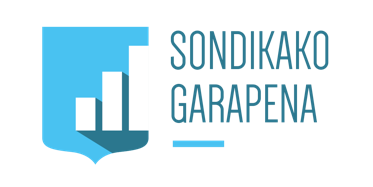 Gestión prioritariaDESCRIPCIÓNRenovación de las barbacoas de esta zona tan transitada por los vecinos y vecinas de nuestro pueblo..Acciones planteadasRenovación de la instalación.seguimiento DEL PROYECTO. ACCIONES A REALIZAR/REALIZADAS2019: Ejecuciónnº identificativoSDK-GS.PR-33PRESUPUESTO ASIGNADONo aplica